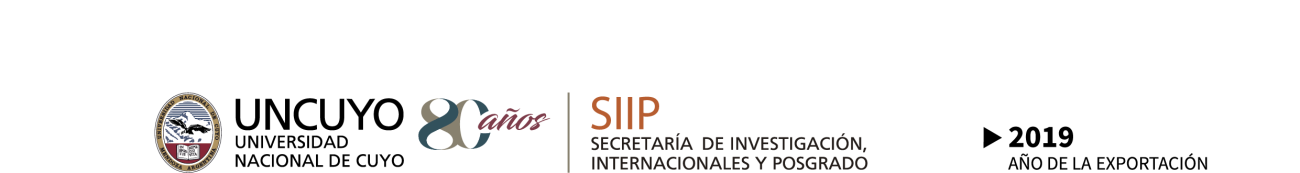 FORMULARIO DE REGISTROConvocatoria:Datos del estudianteDocumentaciónEn caso de no dar cumplimiento a alguno de los requisitos de la Convocatoria o desistir de participar de la misma, me comprometo a notificar en forma fehaciente a la institución antes del 14 de mayo de 2019. Dejo constancia que las manifestaciones vertidas precedentemente revisten el carácter de declaración jurada. Fecha: Firma:Aclaración:  Apellido y Nombre:Tipo documento:Nro documento:e-mail:Legajo nro:Carta de motivaciónFotocopia de DNICV con carácter de declaración juradaProbanzasPropuesta de actividad de transferencia al regreso Plan de trabajo en universidad de destinoAval del director del doctorado